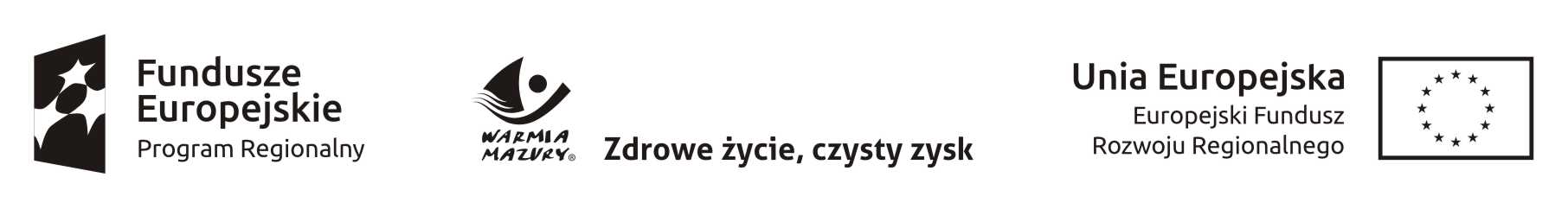 Projekt dofinansowany z Europejskiego Funduszu Rozwoju Regionalnego w ramach Regionalnego Programu Operacyjnego Warmia-Mazury 2014-2020OR.272.2.3.2018.AC							Załącznik nr 10 do SIWZMiejscowość, data ………………………………………Firma udostępniająca zasoby………………………………………………………………………………………………………………………………OŚWIADCZENIEJa …………………………………………………….…………..……………………………………………Imię i nazwiskojako udostępniający: ………………………………………………………………………….……………………………………..……uprawniony do reprezentowania w/w firmy, świadomy odpowiedzialności karnej za składanie fałszywych oświadczeń (art. 233 §1 i 297 §1 Kodeksu Karnego) niezgodnych ze stanem faktycznymoświadczam, że w postępowaniu pn:Zakup i dostawa sprzętu, wyposażenia, materiałów dydaktycznych i pomocy naukowych dla Zespołu Szkół w Pasłęku, Zespołu Szkół Ekonomicznych i Technicznych w Pasłęku, Liceum Plastycznego w Gronowie Górnym i Młodzieżowego Ośrodka Wychowawczego w Kamionku WielkimUdostępniamy swoje zasoby (zaznaczyć właściwe):□ zdolności finansowe lub ekonomiczne□ zdolności techniczne lub zawodowena okres korzystania z nich przy wykonywaniu zamówienia Wykonawcy: ……………………………………………………………………………………………………………………Nazwa Wykonawcy składającego ofertęUdostępnienie zasobów nastąpi w postaci: - udziału w realizacji części zamówienia – wymienić realizowaną część ………………………………………………………………………………………………………..……………- udostępnienia zasobów finansowych - udostępnienia zasobów osobowych – wymienić osoby- udostępnienia zasobów technicznych – wymienić narzędzia, urządzenia................................................................................................................................................................i opisać sposób w jaki zasób ten będzie wykorzystywany …………………………………………………………………………………………………………………....Nasze zasoby zostaną udostępnione w/w Wykonawcy na czas realizacji zawartej umowy z Zamawiającym, tj. od daty jej zawarcia do …………..…..…/ lub na czas inny tj: ………………………................................................................Podpis upoważnionego przedstawiciela podmiotu oddającego do dysponowania swoje zasoby 